			28.9.2023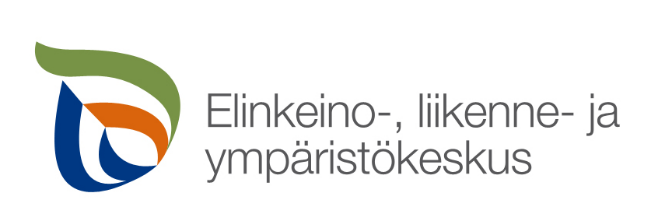 Meddelande till djurföreningar om invasiva främmande arterNTM-centralen påminner om att arter som ingår i EU:s förteckning eller i den nationella förteckningen över invasiva främmande arter inte får släppas ut i naturen eller införas till Finland från områden utanför EU, eller ens från ett annat EU-land, eller innehas, uppfödas, transporteras, läggas ut på marknaden, förmedlas eller säljas eller på annat sätt överlåtas. Vi hoppas att sällskapsdjursföreningar kan vidarebefordra detta meddelande till sina medlemmar.Djurarter som ingår i EU:s förteckning och den nationella förteckningen över främmande arter:  Däggdjur	Axishjort Axis axis	Östlig gråekorre Sciurus carolinensis Östlig rävekorre Sciurus niger
Korsningar (F1-F4) mellan tamkatt och annat kattdjur, såsom Savannah kattKinesisk muntjak Muntiacus reevesiVanlig näsbjörn Nasua nasuaKorsningar mellan hund och annat hunddjur (F1-F4), såsom	HundvargJordekorrar (Tamias striatus)	Övriga främmande rovdjur Carnivora, såsomSkunkar Mephitidae Mink Neovison visonNutria (Sumpbäver) Myocastor coypusRödmagad trädekorre (Pallasekorre) Callosciurus erythraeus
Sibirisk jordekorre Tamias sibiricus Tvättbjörn (Sjubb) Procyon lotorBisam Ondatra zibethicusJavanesisk mungo Herpestes javanicus	Mårdhund Nyctereutes procyonoides	Finlaysons ekorre Callosciurus finlaysoniiFladdermöss ChiropteraFåglarNilgås Alopochen aegyptiacaHuskråka Corvus splendensFjällgåshybrid Anser erythropus hybridAmerikansk kopparand Oxyura jamaicensisBrunmajna Acridotheres tristisRödgumpad bulbyl Pycnonotus caferHelig ibis Threskiornis aethiopicusFrämmande falkfåglar FalconiformesFrämmande hökfåglar AccipitriformesFrämmande ugglefåglar StrigiformesFrämmande kråkfåglar CorvidaeGroddjurAfrikansk klogroda Xenopus laevisBergvattensalamander (bergvattenödla) Ichtyosaura alpestris Lövgroda Hyla arboreaLångbensgroda Rana dalmatinaOxgroda Lithobates (Rana) catesbeianusLeopardgroda Lithobates pipiensGröngrodor Pelophylax Gulbukig klockgroda Bombina variegataFörbuden och begränsningarna för den afrikanska klogrodan träder i kraft i juli 2024 efter en övergångsperiod på två år.KräldjurSandödla Lacerta agilisKungssnok Lampropeltis getulaGulbukig vattensköldpadda (rödörad vattensköldpadda) Trachemys scriptaFiskarVitabborre Morone americana Solabborre Lepomis gibbosusNordlig ormhuvudsfisk Channa argus Korallmal Plotosus lineatusÖstlig moskitfisk Gambusia holbrookiVästlig moskitfisk Gambusia affinis Svart dvärgmal Ameiurus melas Amursömnfisk Perccottus gleniiBandslätting Pseudorasbora parvaMummichog Fundulus heteroclitus Förbuden och begränsningarna för arten mummichog träder i kraft i juli 2024 efter en övergångsperiod på två år.KräftorTaggkindskräfta Faxonius limosus
Rostkräfta Faxonius rusticusMarmorkräfta Procambarus fallax f. virginalisRöd sumpkräfta (louisianakräfta) Procambarus clarkiiGulvårtskräfta Faxonius virilisSignalkräfta Pacifastacus leniusculusKinesisk ullhandskrabba Eriocheir sinensisInsekterSammetsgeting Vespa velutina Svart eldmyra Solenopsis richteriMindre eldmyra Wasmannia auropunctataRöd eldmyra Solenopsis invictaTropisk eldmyra Solenopsis geminataVad kan jag göra?Importera inte invasiva främmande arter till landet och sälj inte sådana. Se till att växtarter till exempel inte sprids med produkter eller andra material. Föd inte upp främmande arter och se till att djur av främmande art inte kan reproducera sig eller rymma. Informera kunderna om invasiva främmande arter och hur de kan bekämpas. Beställningar av i förteckningarna nämnda invasiva främmande arter får ej heller göras via nätbutiker. Om en invasiv främmande art har varit ett sällskapsdjur innan det fördes upp på EU:s eller medlemsstaternas förteckning, får sällskapsdjuret hållas till sin naturliga död. Ägaren måste dock försäkra sig om att djuret varken kommer åt att reproducera sig eller rymma. Det listade husdjuret får inte heller säljas eller på annat sätt vidarebefordras.Vad är främmande arter?Med invasiva främmande arter avses djur, växter och andra organismer som av människan har förts utanför deras naturliga utbredningsområde. En främmande art anses vara invasiv särskilt om den hotar den biologiska mångfalden. Invasiva främmande arter kan exempelvis också orsaka skada som skadedjur inom jord- och skogsbruket. Främmande arter som kommit ut i naturen och som importerats som husdjur kan orsaka skador på miljön, till exempel genom att tränga undan ursprungliga arter och göra sitt utbredningsområde mer ensidigt i termer av arter. Främmande arter kan också introducera sjukdomar och parasiter som de ursprungliga arterna inte är resistenta mot.NTM-centralen övervakar att EU:s förordning om invasiva främmande arter följs och att den nationella lagen och förordningen om hantering av risker orsakade av främmande arter efterlevs. Detta meddelande är en del av meddelandet inom ramen för de nationella planerna för kontroll över bekämpningen av invasiva främmande arter. Närmare upplysningar: 
ympariston.asiakaspalvelu@ely-keskus.fi
Nationell portal för främmande arter
Främmande arter och lagstiftning – vanliga frågor
Nationell förteckning över främmande arterEU:s förteckning över främmande arter
Nationell förordning om hantering av risker orsakade av främmande arter
EU:s förordning om invasiva främmande arter
Nationell förordning om hantering av risker orsakade av främmande arter
Kombination av planer för kontroll av bekämpning av invasiva främmande arterKontaktuppgifter (fornamn.efternamn@ely-keskus.fi)Samordning av invasiva främmande arter: 
Södra Österbotten:  Johanna MykkänenSödra Savolax: Lauri PuhakainenTavastland: Pihla PenttiläSydöstra Finland Tuula Tanska, Kimmo SaarinenKajanaland: Reima LeinonenMellersta Finland: Elina LehtinenLappland: Merja Lipponen, Kristiina HoikkaBirkaland: Tapio van OoikNorra Karelen: Hanna Keski-KarhuNorra Österbotten: Mira SassiNorra Savolax: Arto SaariNyland: Paula Salomäki, Juha LummeEgentliga Finland: Leena Lehtomaa, Marja Vieno